МУНИЦИПАЛЬНОЕ КАЗЕННОЕ ОБЩЕОБРАЗОВАТЕЛЬНОЕ УЧРЕЖДЕНИЕ КВИТОКСКАЯ СРЕДНЯЯ ОБЩЕОБРАЗОВАТЕЛЬНАЯ ШКОЛА № 1План проведения месячника безопасности дорожного движения в старшей смешанной группе «Внимание дети!» с 28.08.2020г. по 27.09.2020г.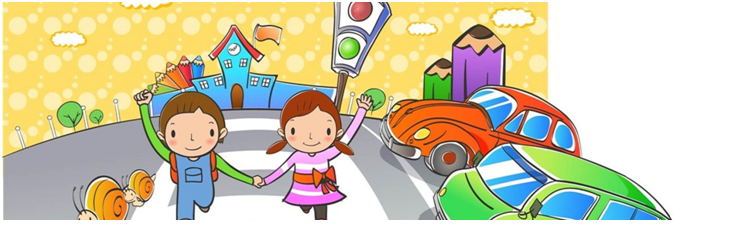 Подготовила: воспитатель старшей смешанной группы Пантелеева Светлана ЮрьевнаСентябрь, 2020г.Цели:- расширять у детей знания о правилах поведения пешеходов; - закрепление знаний и умений воспитанников о правилах поведения на улице, в транспорте;- снижение дорожно-транспортного травматизма на улицах и дорогах города;- сохранение здоровья детей и взрослых, обеспечение безопасности жизнедеятельности;- формирование у родителей, педагогов, воспитанников ответственности в деле сохранения собственного здоровья и безопасности;- установление взаимосвязей дошкольного образовательного учреждения с органами ГИБДД, общественностью по вопросам профилактики дорожно-транспортного травматизма.Задачи:- дать ребенку определенную систему знаний по правилам дорожного движения;- сформировать прочную привычку в применении полученных знаний и выполнении правил поведения в обыденной жизни.№ п\пНазвание мероприятиясроки1.Оформление (обновление) «Уголков по ПДД» в группахВесь месяц2.Проект по ПДД «Безопасный пешеход начинается с детства»28.08. -11.09.2020г.Беседы с детьми: «Знаешь ли ты правила дорожного движения?", « Что ты знаешь об улице?»-  посёлок, в котором мы живем; улица; что такое тротуар; проезжая часть улицы; перекрестки; пешеходный переход; «Если ты - пешеход», «Если ты - пассажир», «Где должны играть дети», «Какой бывает транспорт», «Мы в автобусе», «Внимание: дорожный знак», «Что означают цвета светофора», «Кто такой инспектор ГИБДД».-  "Дорожные ловушки"- обыгрывание ситуаций на дорогеВесь месяц3.Игровая деятельность:Весь месяц  Сюжетно-ролевые игры в группе и на прогулочном    участке «Скорая помощь», «Путешествие по улицам города», «Улица и пешеходы», «Светофор», «Путешествие с Незнайкой», «Поездка на автомобиле», «Автопарковка», «Станция технического обслуживания», «Автомастерская»   Дидактические игры «Правила пешехода», «Опасные предметы», «Наша улица»; «Такой разный транспорт», «Перекресток», «Чтобы избежать беды», домино «Транспорт», лото «Дорожные знаки», «Угадай-ка, чем повезешь?», «Красный и зеленый», «Встань там, где скажу», «Разрешено - запрещено», «Игра в поезд», «Правильно - неправильно», «Островок безопасности», «Осторожно - дорога!»; «Покатаем куклу на машине» «Собери светофор».Викторина «Азбука безопасности». Подвижные игры «Автомобили», «Воробышки и автомобиль», «Птички в гнездышках», «Поезд и туннель», «Паровозы, машины», «Ловкий шофер», «Трамвай», «Машины и пешеходы», «Поезд», «Самокат», «Поезд», «Разноцветные автомобили», «Стой! ИДИ!», «Гаражи и автомобили», «Чья машина быстрее», «Кто первый перевезет игрушки», «Найди свое место», «Ездим, плаваем, летаем», игры с мячом.Эстафеты «Провези машину», «Служебный транспорт», «Ездим, плаваем, летаем.», «Едут пассажиры», «Внимание, вызов!».в режимных моментах, во второй половине дня, на прогулке4.Работа в книжном уголке:Весь месяцЧтение художественной литературы по ПДД С.Михалков «Моя улица», «Велосипедист», «Скверная история»; С. Маршак «Милиционер», «Мяч»; В. Головко «Правила движения»; С Яковлев «Советы доктора Айболита»; О. Бедерев «Если бы…»; А. Северный «Светофор»;В. Семернин «Запрещается - разрешаетсяВечер загадок, сочинение сказок о дорожном движении "Загадки улиц", "Отгадай, какой знак",  "Сказки Светофора"5.Продуктивная деятельность:Весь месяц- Рисование «Автобусы едут по дороге», «Улица, накоторой стоит детский сад», «Чья машина быстрее» и«Кто везет игрушки?». -Аппликация «Грузовая машина», строительные игры с обыгрыванием постройки: «Построим большойавтомобиль», «Грузовик для кота», «Пожарная машина», «Самолет», «Машина скорой помощи», «Светофор»-Конструирование «Дорога для машин», «Веселыйпоезд»6.Проведение игры-викторины «Юный пешеход».25.09.2020г.7.Информация по безопасности дорожного движения на стендах для родителейВесь месяц8.Консультации для родителей «Подушка безопасности - не без опасности!», «Причины ДТП», «Детское авто-кресло» Памятка родителям «Как обучить ребёнка правилам поведения на улице».«Ребёнок переходит улицу». Анкетирование родителейВесь месяц9.Проведение выставки плакатов (стенгазет) по теме правил дорожной безопасности «Осторожно дорога!»25.09.2020г.